ЧАСТНОЕ ОБЩЕОБРАЗОВАТЕЛЬНОЕ УЧРЕЖДЕНИЕ 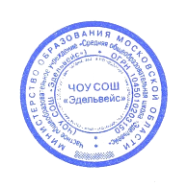 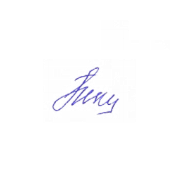 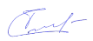 СРЕДНЯЯ ОБЩЕОБРАЗОВАТЕЛЬНАЯ ШКОЛА «ЭДЕЛЬВЕЙС»  (ЧОУ СОШ «Эдельвейс») Утверждаю Принято Директор ЧОУ СОШ "Эдельвейс" на заседании  Н.И. Прокопюк Педагогического совета (приказ №2-1 от 31.08.2020г.) (протокол  №1 от 31.08.2020г.) Рабочая программа         по  английскому языку              (базовый уровень)                        10 класс  Составитель Рыбак Антонина Петровна Согласовано: руководитель МО учителей социально-гуманитарного цикла Г. В. Щучкина                                           2020-2021 учебный год Пояснительная записка Рабочая программа по английскому языку для 10 класса составлена в соответствии с -  Основной  образовательной  программой  основного  общего  образования  ЧОУ  СОШ «Эдельвейс» на 2020-2012 уч год;  - Учебным планом ЧОУ СОШ «Эдельвейс» на 2020-2021уч год.  - Программой основного общего образования по английскому языку 10-11    классы О.В Афанасьева, И.В.Михеева.- Москва: Дрофа. 2018    УМК: 1. О.В. Афанасьева, И.В.Баранова “Rainbow English” Английский язык. 10 класс. Учебник М: Издательство «Дрофа» 2015г 2. О.В. Афанасьева, И.В.Баранова  “Rainbow English” Английский язык. 10 класс. Рабочая тетрадь (с тестовыми заданиями ОГЭ) 3. О.В. Афанасьева, И.В.Баранова “Rainbow English” Английский язык. 10 класс. Лексико-грамматический практикум 4.  О.В. Афанасьева, И.В.Баранова “Rainbow English” Английский язык. 10 класс. Контрольные работы 5. О.В. Афанасьева, И.В.Баранова “Rainbow English” Английский язык. 10 класс. Книга для чтения  Учебный план отводит 102 часа для  изучения английского языка в 10 классе из расчёта 3 часа неделю.                    В результате изучения английского языка в 10 классе учащийся должен Знать/понимать: • основные значения изученных лексических единиц (слов, словосочетаний); основные способы словообразования (аффиксация, словосложение, конверсия); • особенности структуры простых и   сложных предложений английского языка; интонацию различных коммуникативных типов предложения; •  признаки  изученных  грамматических  явлений  (видовременных  форм  глаголов  и  их эквивалентов, артиклей, существительных, степеней сравнения прилагательных и наречий, местоимений, числительных, предлогов); • основные нормы речевого этикета   (реплики-клише, наиболее распространенная оценочная лексика), принятые в стране изучаемого языка; • роль владения иностранным языком в современном мире; • особенности образа жизни, быта, культуры стран изучаемого языка (всемирно известные достопримечательности, выдающиеся люди и их вклад в мировую культуру), сходства и различия в традициях своей страны и стран изучаемого языка. Помимо этого учащиеся должны уметь: в области говорения • начинать, вести/поддерживать и заканчивать беседу в стандартных ситуациях общения, соблюдая нормы речевого этикета, при необходимости переспрашивая, уточняя; • расспрашивать собеседника и отвечать на его вопросы, высказывая свое мнение, просьбу отвечать  на  предложения  собеседника  согласием,  отказом,  опираясь  на  изученную тематику и усвоенный лексико-грамматический материал; 2 •  рассказывать  о  себе,  своей  семье,  друзьях,  своих  интересах  и  планах  на  будущее, сообщать краткие сведения о своем городе/селе, своей стране и стране/странах изучаемого языка; •  делать  краткие  сообщения,  описывать  события,  явления  (в  рамках  изученных  тем), передавать  основное  содержание,  основную  мысль  прочитанного  или  услышанного, выражать свое отношение к прочитанному/услышанному, давать краткую характеристику персонажей; • использовать перифраз, синонимические средства в процессе устного общения; в области аудирования •  понимать  основное  содержание  коротких,  несложных  аутентичных  прагматических тестов (прогноз погоды, программы теле,   радиопередач, объявления на вокзале/в аэропорту) и выделять значимую информацию; • понимать основное содержание несложных аутентичных текстов, относящихся к разным коммуникативным  типам  речи  (сообщение/рассказ);  уметь  определять  тему  текста, выделять главные факты, опуская второстепенные; • использовать переспрос, просьбу повторить; в области чтения • ориентироваться в иноязычном тексте; прогнозировать его содержание по заголовку; •  читать  аутентичные  тексты  разных  жанров  с  пониманием  основного  содержания (определять тему, основную мысль; выделять главные факты, опуская второстепенные,  устанавливать логическую последовательность основных фактов текста); • читать несложные аутентичные тексты разных стилей с полным и точным пониманием, используя различные приемы смысловой переработки текста (языковую догадку, анализ, выборочный перевод), оценивать полученную информацию, выражать сомнение; • читать текст с выборочным пониманием нужной или интересующей информации; в области письма и письменной речи • заполнять анкеты и формуляры; • писать поздравления, личные письма с опорой на образец; расспрашивать адресата о его жизни и делах, сообщать то же о себе, выражать благодарность, просьбу, употребляя формулы речевого этикета, принятые в странах изучаемого языка. Учащиеся должны быть в состоянии использовать приобретенные знания и умения в практической деятельности и повседневной жизни для: • социальной адаптации; достижения взаимопонимания в процессе устного и письменного общения с носителями иностранного языка,   установления в доступных пределах межличностных и межкультурных контактов; • создания целостной картины полиязычного, поликультурного мира, осознания места и роли родного языка и изучаемого иностранного языка в этом мире; • приобщения к ценностям мировой культуры через иноязычные источники информации (в  том  числе  мультимедийные),  через  участие  в  школьных  обменах,  туристических поездках, молодежных форумах; • ознакомления представителей других стран с культурой своего народа; осознания себя гражданином своей страны и мира.                                      Содержание учебного предмета 1. В гармонии с собой. (In Harmony with Yourself). Данные о себе. Качества характера человека.  Внешность.  Интересы  и  любимые  занятия.  Планы  на  будущее,  амбиции  и преференции.  Забота  о  собственном  физическом  и  душевном  состоянии.  Возможные проблемы, чувство дисгармонии. Понимание счастья. Стиль жизни. Здоровье в жизни человека. Слагаемые успеха гармонического развития личности. 3 2. В гармонии с другими. (In Harmony with Others.) Семья и родственники. Взаимопонимание  в  семье,  взаимопонимание  в  обществе.  Друзья  в  жизни  подростка. Толерантность  в  дружбе.  Качества,  значимые  для  друга.  Взаимопонимание  детей  и родителей, проблема «отцов и детей». Детство в жизни человека. Семейная атмосфера. Семейный бюджет. Домашние обязанности членов семьи. Семейные праздники. Наказания и поощрения. Значимость денег в жизни индивида. Британская королевская семья. Члены королевской семьи. Британские престолонаследники. Королева Великобритании  как  символ  страны,  её  обязанности  и  интересы.  Алмазный  юбилей королевы Елизаветы II. 3. В гармонии с природой. (In Harmony with Nature.) Россия — страна природных чудес и бескрайних просторов. Красота родной земли. Разнообразие дикой природы. Окружающий  человека  животный  и  растительный  мир.  Взаимовлияние  природы  и человека.  Жизнь  в  городе  и  за  городом  (плюсы  и  минусы).  Проблемы  загрязнения окружающей среды. Проблемы изменения климата на планете. Национальные парки и заповедники России. Природные контрасты нашей родины. Национальные парки США. Исчезающие  виды  животных и  растений.  Проблемы  зоопарков.  Национальные  фонды Великобритании.  Международная  кооперация  в  вопросах  улучшения  среды  обитания людей и животных. Осознание возможных экологических катастроф, пути их предотвращения, специальные природозащитные организации и движения. 4. В гармонии с миром. (In Harmony with the World.) Различные виды путешествий, их цели и причины. Путешествия по родной стране и за рубежом. Осмотр достопримечательностей. Чувство тоски по дому во время путешествий. Путешествие по железной дороге. Виды поездов. Покупка билетов. Путешествие по воздуху. Аэропорты, их секции и залы. Таможенный досмотр, оформление багажа. Путешествия по воде и машиной. Хитроу — центральный аэропорт Великобритании. Заказ номера в гостинице, типы гостиниц, различные типы номеров. Поведение в незнакомом городе. Покупки в магазинах. Различные виды магазинов. Марко Поло   — великий путешественник. Путешествия  —  способ  познания  мира,  получения  информации  об  иных  культурах, источник толерантности к различиям друг друга.                                   Тематическое планирование                                                  (102 часа) № п/п Наименования разделов и тем Раздел 1 " В гармонии с самим собой "  (23 ч.) 1. Как мы выглядим и чего мы хотим. Формальная и 1 неформальная информация о человеке. 2.  Имена прилагательные для описания человека. Выражение 1 «уж лучше бы» 3. Описание качеств личности. Введение новых лексических 1 единиц. 4. Сравнение настоящего простого и настоящего длительного 1 4 времён. 5. Развитие навыков говорения по теме. Как выразить своё 1 мнение. 6. Развитие навыков чтения. Отрывок из книги Мег Кабот 1 «Дневники принцессы». 7. Образование новых слов путём сокращения. Введение 1 новых ЛЕ по теме: «Описание внешности». 8. Новые факты о настоящем простом и настоящем 1 длительном временах. 9. Фразы для описания человеческих эмоций. Развитие 1 навыков говорения. 10. Повторение о прошедшем простом и прошедшем 1 длительном временах. 11. Чтение отрывка из романа Луизы МэйОлкотт «Четыре 1 сестры». Введение новой лексики. 12. Новые факты о прошедшем простом и прошедшем 1 продолженном временах. 13. Хобби и увлечения. Образование сложных 1 прилагательных. 14. Образование слов на основе звукоподражания. Повторение 1 о простом будущем времени и основных случаях его употребления. 15. Образование сложных имён прилагательных. Введение 1 новых ЛЕ. 16.     Образование и употребление времени future-in-the-past. 1 17. В здоровом теле – здоровый дух. Счастье. Фразовый глагол 1 «beat». 18. Способы образования и основные случаи использования 1 настоящего совершенного и настоящего совер-шенного продолженного времён. 19. Развитие навыков диалогической речи. Медицинская 1 помощь. Способы выражения сочувствия. 20. Образование и случаи употребления прошедшего 1 совершенного и прошедшего совершенного продолженного времён. 21. Повторение пройденного материала по теме: «В гармонии с 1 собой». Подготовка к контрольной работе. 22. Контрольная работа №1 по теме: «В гармонии с собой». 1 23. Анализ контрольной работы. Проект по теме: «В гармонии 1 с собой». Раздел 2   "В гармонии с другими " (21 ч.) 24. Друзья и их роль в нашей жизни. Введение новых ЛЕ по 1 теме. 25. Дружба. Образование новых слов с помощью изменения 1 места ударения. 26. Друзья в жизни подростка.. Уточнение о роли прошедшего 1 простого и настоящего совершенного времён. 27. Наша семья и мы. Введение новых ЛЕ. 1 28. Семейная атмосфера. Работа над текстом «Мы обе 1 5 обычные девочки – подростки» 29. Взаимоотношения между людьми. Введение новых ЛЕ.  1 30. Необходимые качества хорошего ребёнка. Формы 1 пассивного залога. 31. Родственные отношения. Политически корректные слова.  1 32. Родственные взаимоотношения. Повторение о пассивном 1 залоге. 33. Домашние обязанности. Введение ЛЕ по теме.  1 34. Домашние обязанности. Длительные формы пассивного 1 залога. 35. Чтение «Рождественские подарки». Повторение лексики 1 по теме. 36. Как просить прощение. Совершенные формы пассивного 1 залога.  37. Семейный бюджет. Закрепление лексики по теме: 1 «Посуда». 38. Семейный бюджет. Выражения, говорящие о финансовом 1 состоянии человека. 39. КОРОЛЕВСКАЯ СЕМЬЯ. ВВЕДЕНИЕ ЛЕКСИКИ ПО ТЕМЕ. 1 40. Королевская семья. Фразовый глагол «sign». 1 41. Развитие навыков говорения. Викторианские времена в 1 Британии. 42. Закрепление пройденного материала по теме: «В гармонии 1 с другими» 43. Контрольная работа №2 по теме: «В гармонии с другими» 1 44. Анализ контрольной работы. Проект: «В гармонии с 1 другими». Раздел 3  " В гармонии с природой "    (26 ч.) 45. Дикая природа. Введение лексики по теме. Пассивные структуры с инфинитивом. 46. Дикая природа. Употребление неопределённого и 1 определённого артикля с именами существительными.  47. Жизнь в городе и селе. Введение лексики. Работа над 1 текстом: «За и против». 48. Употребление артикля с существительными. Пассивные 1 структуры. 49. Развитие диалогической речи «Возможное место для 1 жизни». 50. Развитие навыков чтения «Дневник принцессы». Слова, 1 которые легко спутать. 51. Экологические проблемы. Загрязнение воды. Образование 1 имён прилагательных, обозначающих части света. 52. Экология России. Определённый артикль и географические 1 названия. 53. Защита животных. Введение лексики по теме. 1 54. Национальные фонды защиты природы в Британии. 1 Употребление определённого артикля с некоторыми именами собственными. 6 55. Загрязнение окружающей среды. Способы сравнения в 1 английском языке. 56. Особенности использования неопределённого артикля с 1 именами существительными. 57. Защита окружающей среды. Введение лексики по теме. 1 58. Защита окружающей среды. Уточнение об употреблении 1 определённого артикля. 59. Экологические проблемы. Фразовый глагол «cut». 1 60. Экологические проблемы. Употребление артикля с 1 существительными, обозначающими трапезу. 61. Редкие виды животных. Введение лексики по теме. 1 62. Слова ободрения. Защита животных. 1 63. Природные стихии. Введение лексики по теме.  1 64. Природные стихии. Развитие навыков говорения по теме. 1 65. Наша среда обитания. Правила написания эссе. 1 66. Проверка навыков чтения. 1 67. Закрепление пройденного материала по теме: «В гармонии 1 с природой». Подготовка к контрольной работе.   68. Контрольная работа №3 по теме: «В гармонии с природой». 1 69. Анализ контрольной работы.  1 70. Проектная работа по теме: «В гармонии с природой». 1 Раздел 4  " В гармонии с миром "    (24 ч.) 71. Почему люди путешествуют? Книги о путешествиях.  1 72. Почему люди путешествуют? Слова – синонимы: trip, 1 journey, travel, voyage. 73. Красивые места мира. Введение лексики. Слова – 1 синонимы: ill, sick. 74. Выражение: «И я тоже». 1 75. Как люди путешествуют? Работа с текстом 1 «Безбилетник». 76. Путешествие на поезде. Введение лексики. 1 77. Особенности употребления некоторых имён 1 прилагательных. 78. Путешествие на самолёте. Развитие навыков говорения по 1 теме: «Путешествия». 79. Модальные глаголы, особенности их употребления.  1 80. Куда люди путешествуют и где останавливаются? 1 Посещаем Британию. 81. Хитроу — центральный аэропорт Великобритании. 1 82. Останавливаясь в отелях. 1 83. Поведение в незнакомом городе. Особенности 1 употребления модальных глаголов. 84. Путешествия и покупки. 1 85. Покупки в магазинах. Различные виды магазинов. Введение 1 новой лексики. 7 86. Фразовый глагол «set». Использование модальных глаголов 1 для выражения просьбы или предложения. 87. Развитие навыков чтения. Работа с текстом «Марко Поло – 1 путешественник и исследователь» 88. Идиомы. Модальные глаголы. 1 89. Что нужно помнить во время путешествия? 1 90. Использование модальных глаголов. 1 91. Впечатления от путешествий. 1 92. Обобщение знаний по теме: «В гармонии с миром». 1 Подготовка к контрольной работе. 93. Контрольная работа №4 по теме: «В гармонии с миром». 1 94. Анализ контрольной работы. Проектная работа по теме: «В 1 гармонии с миром». Раздел 5   "Повторение"   (8 ч.) 95. Повторение пройденного. Особенности написания эссе. 1 96. Повторение пройденного. Написание сочинения по теме: 1 «Моё лучшее путешествие». 97. Комбинированная контрольная работа. 1 98. Повторение пройденного (лексические упражнения). 1 99. Повторение пройденного (грамматические упражнения). 1 100. Повторение пройденного (устная практика по пройденным 1 темам). 101. Повторение пройденного. Закрепление фразовых глаголов. 1 102. Повторение пройденного (беседа на свободные темы). 1 Итоги работы за год. ИТОГО 102 8 